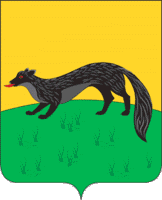 П О С Т А Н О В Л Е Н И Е администрации городского поселения -город  Богучарот «28» апреля 2015 года  №  90                                                        г. БогучарОб утверждении  муниципальной Целевой программы «Благоустройство и озеленение парков городского поселения – город Богучар на 2015-2016годы» В соответствии с Земельным кодексом Российской Федерации от 25.10.2001  № 136-ФЗ, постановление администрации городского поселения – город Богучар от 13.10.2011 № 228 «О порядке разработки, утверждения и реализации муниципальных целевых программ городского поселения – город Богучар», администрация городского поселения – город Богучар                           постановляет:Утвердить муниципальную целевую программу «Благоустройство и озеленение парков городского поселения – город Богучар на 2015-2016годы» согласно приложению.Контроль  за  исполнением  настоящего постановления  возложить на заместителя главы администрации городского поселения – город Богучар – юрисконсульт Аксенова С.А.Глава городского поселения – город  Богучар                                                                   И.М.Нежельский    УТВЕРЖДЕНАПостановлением администрации городского поселения – город Богучар Богучарского муниципального района Воронежской областиот   «28» апреля 2015 г. № 90МУНИЦИПАЛЬНАЯ  ПРОГРАММАБлагоустройство мест массового отдыха населения городского поселения – город Богучар на 2015-2016 годыБогучар, 2015ПАСПОРТВведениеПраво   граждан  на  благоприятную  среду  жизнедеятельности  закреплено  в  основном  законе  государства – Конституции  Российской Федерации, в связи с чем, создание  благоприятной  для  проживания  и хозяйствования  среды является  одной  из  социально  значимых  задач, на успешное  решение  которой  должны быть  направлены  совместные  усилия  органов  государственной власти и местного самоуправления  при  деятельном участие в  ее  решение  населения.1. Содержание проблемы и обоснование необходимости ее решенияАнализ сложившейся ситуации показал, что для нормального функционирования городского поселения имеет большое значение инженерное благоустройство его территорий. Инженерное благоустройство территорий включает в себя такие вопросы, как устройство внешнего освещения, озеленения, обустройство детских игровых и спортивных площадок.Проблема  благоустройства городского поселения является одной из насущных, требующая каждодневного внимания и эффективного решения.Зеленое хозяйство поселения представлено деревьями, кустарниками требующих ухода, формовочной обрезки, уборки.На протяжении ряда лет в достаточной мере не производились работы по озеленению территории поселения, кронированию и валке сухостойных деревьев. Все это отрицательно сказывается на ее привлекательности.В настоящий момент на территории парка городского поселения имеется одна детская игровая площадка, что не соответствует реальной потребности.Оборудование детских площадок должно создать для детей мир воображения, развивать умственные, физические способности детей.Для населения среднего и старшего возраста зоны отдыха должны создавать атмосферу покоя, душевного комфорта.На сегодняшний день возникла необходимость комплексного подхода к решению задач улучшения благоустройства территории  за счет привлечения средств бюджета.2. Цель ПрограммыЗадачей    Программы   является   исполнение  в  2015-2016  гг.  предложений (наказов)  избирателей  по вопросам благоустройства,  физической  культуры,     повышение  уровня  внешнего  благоустройства  территории  населенных пунктов, их чистоты, решение  экологических и санитарных проблем.Целями и задачами Программы являются:- формирование среды, благоприятной для проживания населения;- повышение уровня благоустройства территорий;- формирование  культурно-досуговой и воспитательной среды для молодежи;- создание новых и обустройство существующих детских игровых и  спортивных площадок малыми архитектурными формами.3. Мероприятия,  предусмотренные Программой3.1. Для обеспечения Программы благоустройства и озеленения парков предлагается провести следующие работы:- установить детские игровые комплексы и скамейки для отдыха;- завоз песка для песочниц и керамзита для  игровых площадок;- произвести удаление сухостойных, больных и аварийных деревьев;- проведение мероприятий по посадке и уходу за зелеными насаждениями, обрезке деревьев и кустарников;- содержание освещения парка;- прокладка новых дорожек  в парке; - установка урн.4. Адресный  переченьСуществующий парк на пл. Малаховского, площадью  23 325кв.м.Реконструкция старого парка по ул. Кирова, площадью 18 568кв.м.5.   Ожидаемые  результаты  ПрограммыПрограммой предусматривается исполнение в 2015-2016 годах предложения и (наказов) избирателей городского  поселения – город Богучар по вопросам благоустройства и озеленения парков,  обеспечивающих  надлежащее состояние городского поселения.Результатом реализации программы станет  повышение  уровня  благоустройства территории. Она позволит, улучшит экологическое состояние населенного пункта и повысит комфортность проживания жителей города.6. Срок  реализации  программыСрок  выполнения  Программы  рассчитан  на  2 года.7. Ресурсное обеспечение муниципальной программыРесурсное обеспечение программы осуществляется за счет различных источников финансирования. Источник финансирования – финансирование за счет местного бюджета. 8. Организация  управления  программой  и контроль за ходом ее реализацииСистема организации контроля за исполнением Программы:1. Совет народных депутатов городского поселения – город Богучар осуществляет общий контроль за ходом реализации Программы.2. Контроль за целевым использованием средств Программы осуществляется администрацией городского поселения – город Богучар в соответствии с действующим законодательством и носит постоянный характер.3.  Корректировка Программы, в том числе включение в нее новых мероприятий, выделение денежных средств, а также продление срока ее реализации осуществляется в установленном порядке по предложению Заказчика.9.Оценка эффективности социально-экономических последствий от реализации ПрограммыНастоящая  Программа  позволит  повысить  уровень   благоустройства  территории  городского поселения – город Богучар, а значит  повысить  уровень комфорта  проживания  населения.Наименование
ПрограммыМуниципальная программа « Благоустройство мест массового отдыха населения  городского поселения – город Богучар на 2015-2016годы»  (далее – Программа)Заказчик
ПрограммыАдминистрация   городского поселения – город БогучарОснование для
разработки
ПрограммыФедеральный закон РФ № 131-ФЗ от 06.10.2003 г. «Об общих принципах организации местного самоуправления в Российской Федерации»Разработчик      ПрограммыАдминистрация   городского поселения – город БогучарЦель ПрограммыВыполнение благоустройства  мест массового отдыха населения городского поселения – город Богучар, с целью создания наилучших социально-бытовых условий проживания населения и формирования благоприятного  социального микроклиматаОсновные         исполнители      ПрограммыАдминистрация   городского поселения – город БогучарСроки реализации ПрограммыСрок реализации Программы   2015 - 2016 годы.Ожидаемые результаты  от реализации Программы- развитие положительных тенденций в создании 
благоприятной среды жизнедеятельности; 
- повышение степени удовлетворенности населения уровнем 
благоустройства; 
- улучшение технического состояния отдельных объектов 
благоустройства; 
- повышение уровня эстетики поселения; 
- привлечение молодого поколения к участию по 
благоустройству поселения.Источники
финансирования
ПрограммыВсего:___________, в том числе:-средств областного бюджета: ______;-средств местного бюджета:________.Контроль за
реализацией
ПрограммыАдминистрация   городского поселения – город Богучар